Publicado en Madrid el 22/02/2018 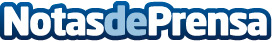 La app myABCKit ayuda a 100.000 niños a leer y escribirLa aplicación se basa en el aprendizaje personalizado a través del juego. En el último año myABCKit ha experimentado un 24% de crecimiento mensual en número de registros. Las escuelas también pueden utilizar la aplicación y personalizar su contenido
Datos de contacto:Yolanda Acosta 618 46 64 23Nota de prensa publicada en: https://www.notasdeprensa.es/la-app-myabckit-ayuda-a-100-000-ninos-a-leer-y Categorias: Nacional Educación Infantil Ocio para niños Dispositivos móviles http://www.notasdeprensa.es